МИНИСТЕРСТВО ОБРАЗОВАНИЯ И НАУКИ
РОССИЙСКОЙ ФЕДЕРАЦИИ(МИНОБРНАУКИ РОССИИ)П Р И К А ЗОб утверждении федерального государственного образовательного стандарта высшего образования по направлению подготовки 38.03.07 Товароведение (уровень бакалавриата) В соответствии с пунктом 5.2.41 Положения о Министерстве образования и науки Российской Федерации, утвержденного постановлением Правительства Российской Федерации от 3 июня 2013 г. № 466 (Собрание законодательства Российской Федерации, 2013, № 23, ст. 2923),  п р и к а з ы в а ю:Утвердить прилагаемый федеральный государственный образовательный стандарт высшего образования по направлению подготовки  38.03.07 Товароведение (уровень бакалавриата).  Признать  утратившим силу Приказ Министерства образования и науки Российской Федерации от 17 декабря 2009 г. № 547 «Об утверждении и введении в действие федерального государственного образовательного стандарта высшего профессионального образования по направлению подготовки  100800 Товароведение (квалификация (степень) «бакалавр») (зарегистрирован Министерством юстиции Российской Федерации 17 декабря 2009 г., регистрационный № 15686)». Министр								                              Д.В. ЛивановФЕДЕРАЛЬНЫЙ ГОСУДАРСТВЕННЫЙОБРАЗОВАТЕЛЬНЫЙ СТАНДАРТ
ВЫСШЕГО ОБРАЗОВАНИЯУровень высшего образования  БАКАЛАВРИАТНаправление подготовки38.03.07 ТОВАРОВЕДЕНИЕКвалификации: Академический бакалаврПрикладной бакалаврОБЛАСТЬ ПРИМЕНЕНИЯ1.1. Настоящий федеральный государственный образовательный стандарт высшего образования представляет собой совокупность обязательных требований к высшему образованию по программам бакалавриата по направлению подготовки 38.03.07 ТОВАРОВЕДЕНИЕ образовательными организациями высшего образования (далее – образовательными организациями).1.2. Настоящий ФГОС устанавливает требования к программам бакалавриата по направлению подготовки ТОВАРОВЕДЕНИЕ, по итогам освоения которых присваивается квалификация «академический бакалавр» (далее - программы с присвоением квалификации «академический бакалавр») и к программам бакалавриата, по итогам освоения которых присваивается квалификация «прикладной бакалавр» (далее – программы с присвоением квалификации «прикладной бакалавр»). II. ИСПОЛЬЗУЕМЫЕ  СОКРАЩЕНИЯВ настоящем стандарте используются следующие сокращения:ВО  –  высшее образование;ОК  – общекультурные компетенции;ОПК – общепрофессиональные компетенции;ПК – профессиональные компетенции; ППК – профессионально-прикладные компетенции; ФГОС ВО – федеральный государственный образовательный 		стандарт высшего образования.III. ХАРАКТЕРИСТИКА НАПРАВЛЕНИЯ ПОДГОТОВКИ38.03.07 ТОВАРОВЕДЕНИЕ3.1. Высшее образование по программам бакалавриата в рамках данного направления подготовки (в том числе инклюзивное образование инвалидов и лиц с ограниченными возможностями здоровья) может быть получено только в образовательных организациях. Получение высшего образования   по программам бакалавриата в рамках данного направления подготовки вне образовательной организации не допускается.3.2. Обучение по программам бакалавриата с присвоением квалификации «академический бакалавр» в образовательных организациях осуществляется в очной, очно-заочной или заочной формах обучения.Обучение по программам бакалавриата с присвоением квалификации «прикладной бакалавр» в образовательных организациях осуществляется  в очной форме обучения. Обучение в очно-заочной или заочной формах обучения допускается при обеспечении возможности прохождения практик по образовательной программе по месту работы обучающегося.3.3. Объем программы бакалавриата составляет 240 зачетных единиц (з.е.) вне зависимости от формы обучения, применяемых образовательных технологий, реализации программы несколькими организациями, осуществляющими образовательную деятельность с использованием сетевой формы, реализации обучения по индивидуальному учебному плану, в том числе ускоренному обучению.3.4. Срок получения образования по программе бакалавриата по направления подготовки в очной форме обучения, включая каникулы, предоставляемые после прохождения государственной итоговой аттестации, независимо от применяемых образовательных технологий, составляет 4 года.Объем программы бакалавриата при очной форме обучения, реализуемый за один учебный год, составляет 60 з.е.3.5. Срок получения образования по программе бакалавриата, реализуемой в очно-заочной или заочной форме обучения, независимо от применяемых образовательных технологий, увеличивается не менее чем на 6 месяцев и не более чем на 1 год (по усмотрению образовательной организации) по сравнению со сроком получения образования по очной форме обучения. Объем программы бакалавриата при очно-заочной или заочной форме обучения, реализуемый за один учебный год, определяется образовательной организацией самостоятельно. 3.6. Срок получения образования по программе бакалавриата при обучении по индивидуальному учебному плану в любой форме обучения  устанавливается образовательной организацией самостоятельно, но не более срока получения образования, установленного для соответствующей формы обучения. Для инвалидов и лиц с ограниченными возможностями здоровья срок получения образования по индивидуальным учебным планам может быть увеличен не более чем на один год.  Объем программы бакалавриата за один учебный год при обучении по индивидуальному учебному плану независимо от формы обучения не может составлять более 75 з.е.3.7. При реализации программ бакалавриата по данному направлению подготовки могут применяться электронное обучение и дистанционные образовательные технологии. При обучении инвалидов и лиц с ограниченными возможностями здоровья электронное обучение и дистанционные образовательные технологии должны предусматривать возможность приема-передачи информации  в доступных для них формах.По данному направлению подготовки не допускается реализация программ бакалавриата с применением исключительно электронного обучения, дистанционных образовательных технологий.3.8. Реализация программ бакалавриата по данному направлению подготовки возможна в сетевой форме. 3.9. При реализации программ бакалавриата по данному направлению подготовки наряду с использованием государственного языка Российской Федерации возможно использование государственных языков республик Российской Федерации в соответствии с законодательством республик Российской Федерации. IV. ХАРАКТЕРИСТИКА ПРОФЕССИОНАЛЬНОЙ ДЕЯТЕЛЬНОСТИ ВЫПУСКНИКОВ ПРОГРАММ БАКАЛАВРИАТА ПО НАПРАВЛЕНИЮ ПОДГОТОВКИ 38.03.07 ТОВАРОВЕДЕНИЕ4.1. Область профессиональной деятельности выпускников программ бакалавриата  включает: оценку и подтверждение соответствия качества и безопасности товаров, изучение  спроса на все группы товаров и тенденции его развития, конъюнктуру товарного рынка, исследование факторов, влияющие на сбыт товаров, формирование и управление ассортиментом, контроль за соблюдением требований к условиям поставки, хранения и транспортировки товаров; нормативы товарных запасов; требования к упаковке, маркировке, условиям и срокам хранения (годности, службы, реализации), организационно-управленческие функции, связанные с закупкой, хранением и реализацией товаров в сфере торговли, производства и на других стадиях товародвижения.Объектами профессиональной деятельности выпускников программ бакалавриата с присвоением квалификации «академический бакалавр» являются:потребительские товары на стадиях изучения спроса, проектирования, производства, закупки, транспортирования, хранения, реализации, использования (потребления или эксплуатации) и управления качеством;сырье, материалы, полуфабрикаты, процессы производства, формирующие потребительские свойства товаров;методы оценки потребительских свойств и установления подлинности товаров;современные технологии упаковки, новые упаковочные материалы и маркировка товаров;национальные и международные нормативные и технические документы, устанавливающие требования к безопасности и качеству потребительских товаров, условиям их хранения, транспортирования, упаковке и маркировке, реализации, утилизации, использованию (потреблению или эксплуатации), обеспечивающие процесс товародвижения; оперативный учет поставки и реализации товаров, анализ спроса и оптимизация структуры ассортимента, товарооборота и товарного обеспечения, товарных запасов, инвентаризация товаров;инновационные технологии хранения, подготовки к продаже, реализации, использованию (потреблению или эксплуатации) товаров, сокращения товарных потерь; методы   приемки по количеству и качеству, идентификации, оценки и подтверждения соответствия продукции установленным требованиям и заявленным характеристикам, анализа претензий, состояния и динамики спроса.  Объектами профессиональной деятельности выпускников программ бакалавриата с присвоением квалификации «прикладной бакалавр» являются:потребительские товары на стадиях закупки, хранения, реализации, использования (потребления или эксплуатации); нормативные и технические документы, устанавливающие требования к безопасности и качеству потребительских товаров, условиям их хранения, транспортирования, упаковке и маркировке, реализации; товаросопроводительные документы;правила  приемки товаров по количеству и качеству,  технологии подготовки товаров к продаже, реализации, использованию (потреблению или эксплуатации), сокращения товарных потерь и увеличения объемов продаж; подготовка материалов по претензиям,  инвентаризация; методы идентификации, оценки и подтверждения соответствия продукции установленным требованиям и заявленным характеристикам.4.2. Виды профессиональной деятельности, к которым готовятся выпускники программ бакалавриата с присвоением квалификации «академический бакалавр»: торгово-закупочная;организационно-управленческая в области товарного менеджмента;торгово-технологическая;оценочно-аналитическая. Виды профессиональной деятельности, к которым готовятся выпускники программ бакалавриата с присвоением квалификации «прикладной бакалавр»: торгово-технологическая.При разработке и реализации программ бакалавриата  образовательная организация ориентируется на конкретный вид (виды) профессиональной деятельности, к которому (которым) готовится бакалавр, исходя из потребностей рынка труда, научно-исследовательского и материально-технического ресурса образовательной организации. 4.3. Выпускник программы бакалавриата с присвоением квалификации «академический бакалавр», в соответствии с видом (видами) профессиональной деятельности, на который (которые) ориентирована программа бакалавриата, готов решать следующие профессиональные задачи:в области торгово-закупочной деятельности: осуществление торгово-закупочной деятельности и повышение ее эффективности; организация закупок и приемки потребительских товаров по категориям и однородным группам; изучение и прогнозирование покупательского спроса населения, изучение и обобщение заявок и заказов покупателей на приобретение и поставку товаров, учет и анализ неудовлетворенного спроса;анализ   структуры ассортимента и его оптимизация с целью увеличения объемов продаж; изучение  поставщиков потребительских товаров с учетом требований к качеству, безопасности, экологии, тенденций спроса, моды, новых технологий производства и т.д.;согласование условий договора с поставщиками с учетом требований национальных и международных стандартов, технических условий и др. нормативных и технических документов;осуществление связей с поставщиками, контроль за выполнением контрагентами договорных обязательств (условий поставки и транспортирования) организация учета и контроля за оптовыми закупкамидля обеспечения надлежащего ассортимента и качества товаров;подготовка данных для составления претензий на поставку некачественных товаров и ответов на претензии потребителей и контрагентов по хозяйственным договорам;организационно-управленческая деятельность в области товарного менеджмента:изучение новых тенденций развития спроса на все группы товаров с учетом  социально- психологических особенностей  обслуживаемого сегмента потребителей;менеджмент и организация процессов товародвижения на всех этапах жизненного цикла товаров и сырья;менеджмент  качества и безопасности потребительских товаров на всех этапах производства и товародвижения;управление ассортиментом торгового предприятия;внедрение на торговом предприятии современных  методов товарного маркетинга, категорийного менеджмента  и мерчандайзинга;организация и оказание консалтинговых услуг по характеристике потребительских свойств отдельных категорий и видов товаров,  ознакомление покупателей с потребительскими свойствами и преимуществами новых  товаров;оформление документации на получение, реализацию и/или отгрузку товаров в соответствии с утвержденными правилами;контроль над наличием товарных ресурсов и их качеством на распределительных складах и в торговых предприятиях, осуществление контроля за сроками годности и  хранения товаров;управление сбытом товаров и проведение оперативного учета  реализации товаров, составление обзоров конъюнктуры, отчетности по установленным формам, оформление документов, связанных с поставкой и реализацией товаров;управление товарооборотом на предприятии, применение мер к ускорению оборачиваемости товаров, сокращению товарных потерь,             изучение  причин образования сверхнормативных товарных ресурсов и "неликвидов", разработка мер по их реализации;разработка мероприятий, направленных на соблюдение прав потребителей, анализ претензий и подготовка материалов по рассмотрению претензий покупателейиспользование современных информационных технологий в торговой деятельности;в области оценочно-аналитической деятельности:проведение документальной идентификации и установление ассортиментной принадлежности товаров, выявление фальсифицированной и контрафактной продукции;оценка соответствия безопасности и качества товаров требованиям технических регламентов, положениям стандартов или технических условий, условиям договоров, информации, приведенной в товарно-сопроводительных документах;проведение диагностики дефектов потребительских товаров и выявление причин их возникновения;товароведческая оценка рыночной стоимости  товаров на основе анализа потребительских свойств;определение характера, размера и порядка списания товарных потерь;недопущение попадания в продажу (или изъятие из продажи) товаров ненадлежащего качества, с истекшим сроком годности и имеющих критические дефекты;изучение спроса и анализ показателей ассортимента с целью оптимизации ассортимента торгового предприятия;анализ конъюнктуры товарного рынка, закономерностей и тенденций формирования потребностей и спроса населения; в области торгово-технологической деятельности:проведение приемки товаров по количеству, качеству и комплектности; ведение оперативного учета товародвижения;контроль над соблюдением правил упаковывания и маркирования, сроков годности и условий хранения товаров на складе и в торговом зале предприятия; составление заявок на поставку товаров, определение соответствия  товаров требованиям  к качеству и безопасности и экологии, установленных техническими регламентами, стандартами, техническими условиями и др. документами;контроль за сбытом товаров, анализ факторов, влияющих на сбыт, разработка предложений по увеличению объема продаж, анализ перспектив сбыта новых  товаров с учетом их потребительских свойств, тенденций изменения спроса населения, разработка предложений по увеличению объема продаж;контроль над выполнением контрагентами договорных обязательств, в том числе:  по срокам поступления товаров,  в согласованном ассортименте,  по качеству и количеству;  выявление дефектов, установление нарушений условий товародвижения,  составление претензий контрагентам;контроль над соблюдением правил торговли, правил товарного соседства и  формирования товарных  партий при транспортировании и хранении;оптимизация основных технологических операций на этапах  реализации товаров, управление процессами предреализационной подготовки товаров и утилизации отходов;разработка и организация оказания торговых услуг покупателям, разработка предложений по реализации сопутствующих и новых товаров;соблюдение нормативов  товарных запасов, проверка  товарных остатков на складе предприятия, проведение инвентаризации товаров с учетом норм естественной убыли; разработка мероприятий по сокращению товарных потерь;организация метрологического контроля торгово-технологического оборудования, контроль над соблюдением параметров и режимов работы технологического и торгового оборудования;контроль над соблюдением санитарно-гигиенических требований в торговом предприятии.Выпускник программы бакалавриата с присвоением квалификации «прикладной бакалавр» в соответствии с видом (видами) профессиональной деятельности, на который (которые) ориентирована программа бакалавриата, готов решать следующие профессиональные задачи:в области торгово-технологической деятельности: составление заявок, заказов на поставку товаров, ведение оперативного учета и документального оформления поступления и реализации товаров, контроль за выполнением условий и сроков поставки товаров;проведение приемки товаров по количеству, качеству и комплектности; проведение инвентаризации и учета товарных запасов, оформление документации по учету торговых операций, составление предложений по оптимизации структуры товарооборота; контроль над соблюдением требований к товаросопроводительным документам,  проверка соответствия характеристик товаров нормативным, техническим и сопроводительным документам;контроль над соблюдением требований к потребительской и транспортной упаковке,  маркировке товаров, срокам годности и условиям хранения товаров,  разработка предложений по предупреждению и сокращению товарных потерь;эффективное использование на торговом предприятии принципов товарного менеджмента,  маркетинга и мерчандайзинга, внедрение основ этики и социальной психологии, современных технологий торговли; контроль над соблюдением требований  санитарии и гигиены инвентаря, оборудования, торговых залов и вспомогательных помещений; организация метрологического контроля торгово-технологического оборудования; контроль над соблюдением правил продажи товаров и предоставлением информации для потребителей.V. ТРЕБОВАНИЯ К РЕЗУЛЬТАТАМ ОСВОЕНИЯ ПРОГРАММ БАКАЛАВРИАТА ПО НАПРАВЛЕНИЮ ПОДГОТОВКИ 38.03.07 ТОВАРОВЕДЕНИЕ5.1. В результате освоения программы бакалавриата у выпускника должны быть сформированы общекультурные, общепрофессиональные, профессиональные или профессионально-прикладные  компетенции.5.2. Выпускник программы бакалавриата должен обладать следующими общекультурными компетенциями (ОК): способностью использовать основы философских знаний для формирования  мировоззренческой позиции (ОК-1);способностью анализировать основные этапы и закономерности исторического развития общества  для формирования гражданской позиции (ОК-2);способностью использовать основы экономических знаний  в различных  сферах  деятельности (ОК-3);способностью использовать основы  правовых  знаний в различных сферах деятельности (ОК-4);способностью к коммуникации в устной и письменной формах на русском и иностранном языках для решения задач межличностного и межкультурного взаимодействия (ОК-5);способностью работать в коллективе, толерантно воспринимая социальные, этнические, конфессиональные и культурные различия (ОК-6);способностью к самоорганизации и самообразованию (ОК-7);способностью использовать методы и средства физической культуры  для обеспечения полноценной социальной и профессиональной деятельности (ОК-8);способностью использовать приемы первой помощи, методы защиты в условиях чрезвычайных ситуаций (ОК-9).5.3. Выпускник программы бакалавриата должен обладать следующими общепрофессиональными компетенциями (ОПК):осознанием социальной значимости своей будущей профессии, стремлением к саморазвитию и повышению квалификации (ОПК-1);способностью находить организационно-управленческие решения в стандартных и нестандартных ситуациях (ОПК-2);умением использовать нормативные и правовые документы в своей профессиональной деятельности (ОПК-3); способностью использовать основные положения и методы социальных, гуманитарных и экономических наук при решении профессиональных задач (ОПК-4);способностью применять знания  естественнонаучных  дисциплин для организации торгово-технологических процессов  и обеспечения качества и безопасности потребительских товаров (ОПК-5).5.4. Выпускник программы бакалавриата с присвоением квалификации «академический бакалавр» должен обладать профессиональными компетенциями (ПК), соответствующими виду (видам) профессиональной деятельности, на который (которые) ориентирована программа бакалавриата:торгово-закупочная  деятельность:умением анализировать коммерческие предложения и выбирать поставщиков потребительских товаров с учетом требований к качеству и безопасности, экологии, тенденций спроса, моды, новых технологий производства и т.д. (ПК-1);способностью организовывать закупку и поставку товаров, осуществлять связи с поставщиками и покупателями, контролировать выполнение договорных обязательств, повышать эффективность торгово-закупочной деятельности (ПК-2);     умением анализировать рекламации и претензии к качеству товаров, готовить заключения по результатам их рассмотрения (ПК-3); организационно-управленческая  деятельность в области товарного менеджмента:системным представлением об основных организационных и управленческих функциях, связанных с закупкой, поставкой, транспортированием, хранением, приемкой и реализацией товаров (ПК-4); способностью применять принципы товарного менеджмента и маркетинга при закупке, продвижении и реализации сырья и  товаров с учетом их потребительских свойств (ПК-5); навыками управления основными характеристиками товаров (количественными, качественными, ассортиментными и стоимостными) на всех этапах жизненного цикла с целью оптимизации ассортимента, сокращения товарных потерь и сверхнормативных товарных запасов (ПК-6);умением анализировать спрос и разрабатывать мероприятия по стимулированию сбыта товаров и оптимизации торгового ассортимента (ПК-7); оценочно-аналитическая  деятельность:знанием ассортимента и потребительских свойств товаров, факторов, формирующих и сохраняющих их качество (ПК-8); знанием методов идентификации, оценки качества и безопасности товаров  для диагностики дефектов, выявления опасной, некачественной, фальсифицированной и контрафактной продукции, сокращения и предупреждения товарных потерь (ПК-9); способностью выявлять ценообразующие характеристики товаров на основе анализа потребительских свойств для оценки их рыночной стоимости (ПК-10); умением оценивать соответствие товарной информации требованиям нормативной документации (ПК-11); системным представлением о правилах и порядке организации и проведения товарной экспертизы, подтверждения соответствия и других видов оценочной деятельности (ПК-12); торгово-технологическая деятельность: умением проводить приемку товаров по количеству, качеству и комплектности, определять требования к товарам и устанавливать соответствие их качества и безопасности техническим регламентам, стандартам  и другим документам (ПК-13); способностью осуществлять контроль за соблюдением требований к упаковке и маркировке, правил и сроков хранения, транспортирования и реализации товаров, правил их выкладки в местах продажи согласно стандартам мерчандайзинга, принятым на предприятии; разрабатывать предложения по предупреждению и сокращению товарных потерь (ПК-14); умением работать с товаросопроводительными документами, контролировать выполнение условий и сроков поставки товаров, оформлять  документацию по учету торговых операций, использовать современные информационные технологии в торговой деятельности, проводить инвентаризацию товарно-материальных ценностей (ПК-15);знанием функциональных возможностей торгово-технологического оборудования, способностью его эксплуатировать и организовывать метрологический контроль (ПК-16).5.5. Организация, осуществляющая  образовательную деятельность, разрабатывает  образовательные программы в соответствии с федеральным государственным образовательным стандартом и с учетом соответствующих примерных основных образовательных программ.5.6. Выпускник программы бакалавриата с присвоением квалификации «прикладной бакалавр» должен обладать профессионально-прикладными компетенциями (ППК), соответствующими виду (видам) профессиональной деятельности, на который (которые) ориентирована программа бакалавриата:торгово-технологическая деятельностьзнанием принципов классификации, характеристики ассортимента и потребительских свойств однородных групп продовольственных и непродовольственных товаров (ППК-1); способностью составлять заказы на поставку товаров, проводить оперативный учет и документальное оформление поступления и реализации  товаров, осуществлять контроль за соблюдением требований к составу и оформлению товаросопроводительных документов (ППК-2); умением проводить приемку товаров по количеству, качеству и комплектности, контролировать соблюдение требований к упаковке и маркировке, условиям и срокам хранения, транспортирования и реализации товаров, осуществлять инвентаризацию и учет товарных запасов (ППК-3) ; способностью контролировать соблюдение правил выкладки товаров в местах продажи с учетом их потребительских свойств и стандартов  мерчандайзинга (ППК-4);знанием современного торгово-технологического оборудования и его функциональных возможностей (ППК-5).5.7. При проектировании  программы бакалавриата образовательная организация обязана включить в набор требуемых результатов освоения программы бакалавриата все общекультурные и общепрофессиональные компетенции, а также профессиональные или профессионально-прикладные компетенции, отнесенные к тем видам профессиональной деятельности, на которые ориентирована данная программа бакалавриата.5.8. При проектировании программы бакалавриата образовательная организация может дополнить набор компетенций выпускников с учетом ориентации программы на конкретные области знания и (или) вид (виды) деятельности.5.9. При проектировании программы бакалавриата образовательная организация самостоятельно устанавливает требования к результатам обучения по отдельным дисциплинам (модулям) и практикам с учетом требований примерных основных образовательных программ.VI. ТРЕБОВАНИЯ К СТРУКТУРЕ ПРОГРАММЫ БАКАЛАВРИАТА ПО НАПРАВЛЕНИЮ ПОДГОТОВКИ 38.03.07 ТОВАРОВЕДЕНИЕ6.1. Структура программы бакалавриата включает обязательную часть (базовую) и часть, формируемую участниками образовательных отношений (вариативную). Это обеспечивает возможность реализации программ бакалавриата, имеющих различную направленность (профиль) образования в рамках одного направления подготовки (далее – профиль программы). 	6.2. Программа бакалавриата состоит из следующих блоков: Блок 1 «Дисциплины (модули)», который включает дисциплины (модули), относящиеся к базовой части программы и дисциплины (модули), относящиеся к ее вариативной части.Блок 2	«Практики», который включает практики, относящиеся к базовой части программы, и практики, относящиеся к ее вариативной части.Блок 3 «Государственная итоговая аттестация», который в полном объеме относится к базовой части программы.Структура программы бакалавриата по направлению подготовки 38.03.07 ТОВАРОВЕДЕНИЕТаблица6.3. Дисциплины (модули) и практики, относящиеся к базовой части программы бакалавриата, являются обязательными для освоения обучающимся независимо от профиля программы, которую он осваивает. Набор дисциплин (модулей) и практик, относящихся к базовой части программы бакалавриата, образовательная организация определяет самостоятельно в объеме, установленном данным ФГОС ВО, с учетом соответствующей (соответствующих) примерной (примерных) основной (основных) образовательной (образовательных) программы (программ). 6.4. В рамках базовой части Блока 1 программы бакалавриата должны быть реализованы следующие дисциплины (модули): «Философия», «История», «Иностранный язык», «Безопасность жизнедеятельности». Объем, содержание и порядок реализации указанных дисциплин (модулей) определяются образовательной организацией самостоятельно.           В рамках базовой части Блока 1 программы бакалавриата  должны быть реализованы дисциплины (модули) «Физическая культура» в объеме не менее 72 академических часов (2 зачетные единицы) в очной форме обучения в форме лекций, семинарских, методических занятий, а также занятий по приему нормативов физической подготовленности и «Прикладная физическая культура» в объеме не менее 328 академических часов в очной форме обучения в форме практических занятий для обеспечения физической подготовленности обучающихся, в том числе профессионально-прикладного характера, и уровня физической подготовленности для выполнения ими нормативов физической подготовленности.             Дисциплины «Физическая культура» и «Прикладная физическая культура» реализуются в порядке, установленном образовательной организацией. Для инвалидов и лиц с ограниченными возможностями здоровья образовательная организация устанавливает особый порядок освоения дисциплин (модулей) «Физическая культура» и «Прикладная физическая культура».            6.5. Дисциплины (модули) и практики, относящиеся к вариативной части программы бакалавриата, образовательная организация определяет самостоятельно, в том числе для формирования профиля программы, в объеме, установленном данным ФГОС.6.6. В Блок 2 «Практики» входят учебная и производственная (в том числе преддипломная) практики.Преддипломная практика проводится для выполнения выпускной квалификационной работы и является обязательной.Учебная практика проводится в следующих формах:ознакомительная, исполнительскаяСпособы проведения учебной практики: стационарная.Производственная практика проводится в следующих формах:НИР;исполнительская;технологическая.Способы проведения производственной практики: стационарная.При проектировании программ бакалавриата образовательная организация имеет право установить иные формы проведения практик дополнительно к установленным настоящим ФГОС ВО. Для инвалидов и лиц с ограниченными возможностями здоровья выбор мест прохождения практик согласуется с требованием их доступности для данных обучающихся. 6.7. В Блок 3 «Государственная итоговая аттестация» входит защита выпускной квалификационной работы (ВКР), включая подготовку к процедуре защиты и процедуру защиты, а также подготовка и сдача государственного экзамена (при наличии).6.8. В случае реализации программ бакалавриата с применением электронного обучения, дистанционных образовательных технологий   проведение практик и государственных аттестационных испытаний с применением электронного обучения, дистанционных образовательных технологий не допускается.6.9. При проектировании и реализации программ бакалавриата образовательная организация должна обеспечить обучающимся возможность освоения дисциплин (модулей) по выбору, в том числе специализированных адаптационных дисциплин (модулей) для инвалидов и лиц с ограниченными возможностями здоровья, в объеме не менее 30%  от объема вариативной части Блока 1 «Дисциплины (модули)».6.10. Максимальный объем аудиторных учебных занятий в неделю при освоении программ бакалавриата в очной форме обучения составляет 36 академических часов, в указанный объем не входят обязательные занятия по дисциплине (модулю) «Прикладная физическая культура»; при реализации обучения по индивидуальному плану, в том числе ускоренного обучения, максимальный объем аудиторных учебных занятий в неделю устанавливается образовательной организацией самостоятельно.6.11. Количество часов, отведенных на занятия лекционного типа в целом по Блоку 1 «Дисциплины (модули)», должно составлять не более    40 % от общего количества часов аудиторных занятий, отведенных на реализацию этого блока для программ бакалавриата с присвоением квалификации «академический бакалавр», и не более 40 % от общего количества часов аудиторных занятий, отведенных на реализацию этого блока для программ бакалавриата с присвоением квалификации «прикладной бакалавр».6.12. Образовательная организация обеспечивает участие в реализации программ бакалавриата с присвоением выпускникам квалификации «прикладной бакалавр» в части дисциплин (модулей), обеспечивающих подготовку обучающихся к получению квалификационных разрядов по одной или нескольким профессиям рабочих (должностям служащих), мастеров производственного обучения и (или) работников иных организаций, осуществляющих профессиональную деятельность по профилям соответствующих программ.6.13. Порядок проектирования и реализации программ бакалаврита определяются образовательной организацией на основе:- Порядка организации и осуществления образовательной деятельности по программам бакалавриата, программам специалитета, программам магистратуры;- Порядка проведения государственной итоговой аттестации по программам бакалавриата, программам специалитета, программам магистратуры;- Положения о практике обучающихся, осваивающих образовательные программы высшего образования.vii. Требования к условиям реализации программ бакалавриата ПО НАПРАВЛЕНИЮ ПОДГОТОВКИ38.03.07 ТОВАРОВЕДЕНИЕ7.1.Требования к кадровым условиям реализации программ бакалавриата7.1.1. Доля штатных преподавателей (в приведенных к целочисленным значениям ставок) должна составлять не менее 50 процентов от общего количества преподавателей, обеспечивающих образовательный процесс в образовательной организации.7.1.2. Доля преподавателей (в приведенных к целочисленным значениям ставок), имеющих ученую степень (в том числе степень, присваиваемую за рубежом, документы о присвоении которой прошли установленную законодательством Российской Федерации процедуру признания)  и (или) ученое звание, в общем числе преподавателей, обеспечивающих образовательный процесс по программе бакалавриата, должна быть не менее 70 процентов.7.1.3. Доля преподавателей (в приведенных к целочисленным значениям ставок), имеющих высшее образование и (или) ученую степень, соответствующих профилю преподаваемой дисциплины (модуля), в общем числе преподавателей, обеспечивающих образовательный процесс по программе бакалавриата, должна составлять не менее 70 процентов. 7.1.4. Доля преподавателей (в приведенных к целочисленным значениям ставок) из числа действующих руководителей и работников профильных организаций (имеющих стаж работы в данной профессиональной области не менее 3 лет) в общем числе преподавателей, обеспечивающих образовательный процесс по программе бакалавриата, должна быть не менее 10 процентов.7.2. Требования к материально-техническому и учебно-методическому обеспечению7.2.1. Каждый обучающийся в течение всего периода обучения должен быть обеспечен индивидуальным неограниченным доступом к одной или нескольким электронно-библиотечным системам и (или) электронным библиотекам, содержащим издания основной литературы,  перечисленные в рабочих программах дисциплин (модулей), практик, сформированным на основании прямых договорных отношений с правообладателями. В случае, если доступ к необходимым в соответствии с рабочими программами дисциплин (модулей) и практик изданиям не обеспечивается через электронно-библиотечные системы, библиотечный фонд должен быть укомплектован печатными изданиями из расчета не менее 50 экземпляров каждого из изданий основной литературы, перечисленной в рабочих программах дисциплин (модулей), практик на 100 обучающихся.В случае применения электронного обучения, дистанционных образовательных технологий каждый обучающийся в течение всего периода обучения должен быть обеспечен индивидуальным неограниченным доступом к электронной информационно-образовательной среде, содержащей все электронные образовательные ресурсы, перечисленные в рабочих программах дисциплин (модулей), практик, размещенные на основе прямых договорных отношений с правообладателями.7.2.2. Электронно-библиотечная система (электронная библиотека), и электронная информационно-образовательная среда должны обеспечивать возможность индивидуального доступа для каждого обучающегося из любой точки, в которой имеется доступ к сети Интернет как на территории образовательной организации, так и вне ее. 7.2.3. Электронно-библиотечная система (электронная библиотека)и электронная информационно-образовательная среда должны обеспечивать одновременный доступ не менее 25% обучающихся по данному направлению подготовки.7.2.4. По данному направлению подготовки допускается использование литературы по дисциплинам, направленным на формирование профессиональных и профессионально-прикладных компетенций,  со сроком первого издания не более 10 лет до момента начала обучения по дисциплине (модулю), за исключением дисциплин (модулей), направленных на формирование общекультурных и общепрофессиональных компетенций – допускается использование литературы со сроком первого издания не более 5 лет.7.2.5. Обучающимся должен быть обеспечен доступ к современным профессиональным базам данных и информационным справочным системам (состав определяется в рабочих программах дисциплин (модулей) и подлежит ежегодному обновлению).7.2.6. Образовательная организация должна быть обеспечена необходимым комплектом лицензионного программного обеспечения (состав определяется в рабочих программах дисциплин (модулей) и подлежит ежегодному обновлению). В случае применения электронного обучения, дистанционных образовательных технологий должен быть обеспечен удаленный доступ к использованию программного обеспечения, либо предоставлены все необходимые лицензии обучающимся.7.2.7. Обучающиеся инвалиды и лица с ограниченными возможностями здоровья должны быть обеспечены печатными и электронными  образовательными ресурсами в формах, адаптированных к ограничениям их здоровья. 7.2.8. Высшее учебное заведение, реализующее основные образовательные программы подготовки «академического бакалавра» по направлению 100800 Товароведение в соответствии с видами профессиональной деятельности: торгово-закупочной, организационно-управленческой в области товарного менеджмента, оценочно-аналитической и торгово-технологической должно располагать  материально-технической базой, обеспечивающей проведение всех видов подготовки, лабораторной, практической и научно-исследовательской работы обучающихся, предусмотренной учебным планом вуза. Минимальный уровень материально-технического обеспечения для указанных видов деятельности предусматривает наличие следующих лабораторий – физико-химических методов исследования, безопасности потребительских товаров, товароведения и экспертизы однородных групп продовольственных товаров, товароведения и экспертизы однородных групп непродовольственных товаров,  кабинета торгового оборудования и демонстрационного  кабинета ассортимента потребительских товаров.Минимальный перечень обязательного оборудования, которым должны быть оснащены лаборатории, включает:  весовое и измерительное оборудование, рН-метры, титровальные установки, микроскопы, лупы, ФЭК (спектрофотометры), химическая посуда и реактивы, необходимое специализированное оборудование для экспертизы качества и определения безопасности продовольственных и непродовольственных товаров. Высшее учебное заведение, реализующее основную образовательную программу подготовки «прикладного бакалавра» по направлению 100800 Товароведение должно располагать необходимым материально-техническим обеспечением. Минимальный уровень материально-технического обеспечения  предусматривает наличие  лабораторий товароведения однородных групп продовольственных товаров и товароведения однородных групп непродовольственных товаров, а также  кабинета торгового оборудования и демонстрационного  кабинета ассортимента потребительских товаров.Лаборатории должны быть оснащены основным весовым и измерительным оборудованием, необходимым для обеспечения процедуры оценки качества при приемке и реализации  потребительских товаров.При обучении инвалидов и лиц с ограниченными возможностями здоровья материально-техническое обеспечение должно сочетаться с дистанционными образовательными технологиями для предоставления возможности приема-передачи информации в доступных для них формах.Оборудование должно быть доступным  для обучающихся инвалидов и лиц с ограниченными возможностями здоровья.Лаборатории должны иметь площади не менее 40 кв.метров и быть оснащены вытяжными шкафами или вентиляцией, иметь водоснабжение и электрообеспечение.Кабинеты и лаборатории должны быть оснащены наглядными пособиями (образцы товаров, манекены, торговое оборудование, демонстрационные материалы и др.),  необходимой нормативно-технической документацией (стандарты, технические регламенты, ТН ВЭД, Общероссийские классификаторы товаров, грузов и др.). Кабинеты и лаборатории должны быть обеспечены компьютерами с выходом в Интернет и мультимедийным оборудованием.7.2.9. Выполнение требований к материально-техническому и учебно-методическому обеспечению в случае реализации образовательной программы в сетевой форме должно обеспечиваться совокупностью ресурсов материально-технического и учебно-методического обеспечения, предоставляемого образовательными и иными организациями, участвующими в реализации образовательной программы в сетевой форме. 7.2.10. Выполнение требований к материально-техническому и учебно-методическому обеспечению реализации программ бакалавриата на созданных в установленном порядке на предприятиях (в организациях) кафедрах или иных структурных подразделениях образовательной организации должно обеспечиваться совокупностью ресурсов материально-технического и учебно-методического обеспечения образовательной организации и созданных в установленном порядке на предприятиях (в организациях) кафедрах или иных структурных подразделениях образовательной организации.Образовательная организация, использующая материальную базу предприятий (организаций), заключает договор на ее использование. 7.2.11. Используемая для реализации образовательных программ общая площадь помещений должна составлять не менее 10 квадратных метров на одного обучающегося (приведенного контингента) с учетом учебно-лабораторных зданий, двухсменного режима обучения и применения электронного обучения и (или) дистанционных образовательных технологий.7.3. Требования к финансовым условиям реализации программ бакалавриата7.3.1. Финансирование реализации программ бакалавриата должно осуществляться в объеме не ниже установленных государственных нормативных затрат на оказание государственной услуги в сфере образования для данного уровня образования и направления подготовки. 7.3.2. Нормативные затраты на оказание государственной услуги в сфере образования для реализации программ бакалавриата по данному направлению подготовки устанавливаются уполномоченным органом исполнительной власти с учетом следующих параметров:соотношение численности преподавателей и студентов:- при очной форме обучения 1:8;- при очно-заочной форме обучения 1:10;- при заочной форме обучения 1:12);2) требуется содержание сложного лабораторного оборудования и (или) использования специализированных материальных запасов;необходимость организации стационарных практик7.3.3. При организации инклюзивного образования инвалидов и лиц с ограниченными возможностями здоровья могут использоваться иные источники финансирования, не запрещенные законом.VIII. Оценка качества освоения программ БАКАЛАВРИАТА8.1. Ответственность за обеспечение качества подготовки обучающихся при реализации программ бакалавриата, получения обучающимися требуемых результатов освоения программы несет образовательная организация.8.2. Уровень качества программ бакалавриата и их соответствие требованиям рынка труда и профессиональных стандартов (при наличии) может устанавливаться с учетом профессионально-общественной аккредитации образовательных программ.8.3. Оценка качества освоения программ бакалавриата обучающимися включает текущий контроль успеваемости, промежуточную аттестацию обучающихся и итоговую (государственную итоговую) аттестацию.Конкретные формы и процедуры текущего контроля успеваемости и промежуточной аттестации обучающихся по каждой дисциплине (модулю) и практике устанавливаются образовательной организацией самостоятельно (в том числе особенности процедур текущего контроля успеваемости и промежуточной аттестации при обучении инвалидов и лиц с ограниченными возможностями здоровья) и доводятся до сведения обучающихся в сроки, определенные в локальных нормативных актах образовательной организации.8.4. Для осуществления процедур текущего контроля успеваемости и промежуточной аттестации обучающихся образовательная организация  создает фонды оценочных средств, позволяющие оценить достижение запланированных в образовательной программе результатов обучения и уровень сформированности всех компетенций, заявленных в образовательной программе. В целях приближения текущего контроля успеваемости и промежуточной аттестации обучающихся к задачам их будущей профессиональной деятельности образовательная организация должна разработать порядок и создать условия для привлечения к процедурам текущего контроля успеваемости и промежуточной аттестации, а также экспертизе оценочных средств внешних экспертов: работодателей из числа действующих руководителей и работников профильных организаций (имеющих стаж работы в данной профессиональной области не менее 3 лет), а также преподавателей смежных образовательных областей, специалистов по разработке и сертификации оценочных средств.8.5. Обучающимся должна быть предоставлена возможность оценивания содержание, организацию и качество образовательного процесса в целом и отдельных дисциплин (модулей) и практик, а также работы отдельных преподавателей. 8.6. Государственная итоговая аттестация в качестве обязательного государственного аттестационного испытания включает защиту выпускной квалификационной работы. Государственный экзамен вводится по усмотрению образовательной организации. Образовательная организация самостоятельно определяет требования к содержанию, объему и структуре выпускной квалификационной работы, а также требования к государственному экзамену (при наличии). Образовательная организация определяет требования к процедуре проведения государственных аттестационных испытаний на основе Порядка проведения Государственной итоговой аттестации по программам бакалавриата, программам специалитета и программам магистратуры, утвержденного в том числе с учетом особенностей этих процедур для инвалидов и лиц с ограниченными возможностями здоровья. « ___ »  ___________ 2013 г.Москва№  ______№  ______УТВЕРЖДЕНприказом Министерства образования и науки Российской Федерации от «____»__________2013 г. №____Структура программы бакалавриатаСтруктура программы бакалавриатаОбъем программы бакалавриатав зачетных единицахОбъем программы бакалавриатав зачетных единицахСтруктура программы бакалавриатаСтруктура программы бакалавриатаПрограмма бакалавриата с присвоением квалификации «академический бакалавр» Программа бакалавриата с присвоением квалификации«прикладной бакалавр»Блок 1Дисциплины (модули)207-216192-207Базовая часть 99-11184-102Вариативная частьБлок 2Практики15-2724-42Блок 2Базовая часть 9-129-12Блок 2Вариативная частьБлок 3Государственная итоговая аттестация6-96-9Объем программы бакалавриатаОбъем программы бакалавриата240240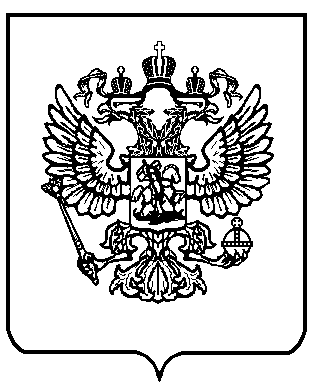 